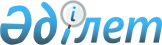 Ақжар ауылдық округі Ақжар ауылының көшесін қайта атау туралыҚызылорда облысы Қармақшы ауданы Ақжар ауылдық округі әкімінің 2023 жылғы 3 мамырдағы № 2 шешімі. Қызылорда облысының Әділет департаментінде 2023 жылғы 12 мамырда № 8405-11 болып тіркелді
      "Қазақстан Республикасының әкімшілік-аумақтық құрылысы туралы" Қазақстан Республикасы Заңының 14-бабының 4) тармақшасына сәйкес, Ақжар ауылы тұрғындарының пікірін ескере отырып және облыстық ономастика комиссиясының 2017 жылғы 12 қазандағы № 2 қорытындысы негізінде ШЕШТІМ:
      1. Ақжар ауылдық округі Ақжар ауылындағы МТС көшесі Жалғасбай Тұяқбаев көшесі болып қайта аталсын.
      2. Осы шешімнің орындалуын бақылауды өзіме қалдырамын.
      3. Осы шешім оның алғашқы ресми жарияланған күнінен кейін күнтізбелік он күн өткен соң қолданысқа енгізіледі.
					© 2012. Қазақстан Республикасы Әділет министрлігінің «Қазақстан Республикасының Заңнама және құқықтық ақпарат институты» ШЖҚ РМК
				
      Ақжар ауылдық округінің әкімі 

Н. Тұрсынбаева
